Arizona State Retirement System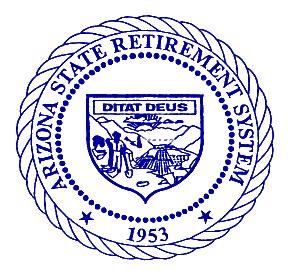 3300 North Central Avenue  PO Box 33910  Phoenix, AZ  85067-3910  Phone (602) 240-20004400 East Broadway Boulevard  Suite 200  Tucson, AZ  85711-3554  Phone (520) 239-3100Toll Free Outside Metro Phoenix and Tucson 1 (800) 621-3778www.azasrs.govAGENDANOTICE OF A COMBINED PUBLIC MEETING AND POSSIBLE EXECUTIVE SESSIONOF THE ARIZONA STATE RETIREMENT SYSTEMOPERATIONS AND AUDIT COMMITTEE3300 North Central Avenue, 14th Floor Conference RoomPhoenix, AZ 85012April 11, 201710:30 a.m.Pursuant to A.R.S. § 38-431.02(F), notice is hereby given to the Trustees of the Arizona State Retirement System (ASRS) Operations and Audit Committee (OAC) and to the general public that the ASRS OAC will hold a meeting open to the public on Tuesday, April 11, 2017, beginning at 10:30 a.m. Arizona Time, in the 14th Floor Conference Room of the ASRS office, 3300 North Central Avenue, Phoenix, AZ 85012.  Trustees of the Committee may attend either in person or by telephone conference call.This is a regularly scheduled meeting of the OAC; however, due to possible attendance by other ASRS Board Trustees, this meeting may technically become a meeting of the Board or one of its committees.  Actions taken will be consistent with OAC governance procedures.  Actions requiring Board authority will be presented to the full Board for final decision.The Chair may take public comment during any agenda item.  If any member of the public wishes to speak to a particular agenda item, they should complete a Request to Speak form indicating the item and provide it to the Committee Administrator.Pursuant to A.R.S. § 38-431.03(A)(3), the ASRS OAC may vote to go into executive session, which will not be open to the public, for the purpose of obtaining legal advice on any item on the agenda.This meeting will be teleconferenced to the ASRS Tucson office conference room at 4400 E. Broadway Boulevard, Suite 200, Tucson, Arizona 85711.  The conference call to Tucson will be disconnected after 15 minutes if there are no attendees in the Tucson audience.The agenda for the meeting is as follows:Call to Order; Roll Call; Opening Remarks	Mr. Jeff Tyne	OAC ChairApproval of the Minutes of the February 14, 2017, Public Meeting of the OAC	Mr. Jeff TyneReview of the ASRS Data Integrity Audit	Mr. Anthony Guarino	Deputy Director and Chief Operations Officer	Mr. Bernard Glick	Chief Internal AuditorReview of Recently Conducted Employer Audits 	Mr. Anthony Guarino	Mr. Bernard GlickBagdad Unified School District – Employer AuditNavajo County Accommodation District – Employer AuditSomerton Elementary School District – Employer AuditThatcher Unified School District – Employer Audit2016 Employer Compliance Follow-upPresentation, Discussion, and Appropriate Action Regarding the Internal Audit Quarterly Update	Mr. Anthony Guarino	Mr. Bernard GlickRequests for Future Agenda Items	Mr. Jeff Tyne	Mr. Anthony GuarinoCall to the Public	Mr. Jeff TyneThose wishing to address the ASRS OAC are required to complete a Request to Speak form before the meeting indicating their desire to speak.  Request to Speak forms are available at the sign-in desk and should be given to the Committee Administrator.  Trustees of the Committee are prohibited by A.R.S. § 38-431.01(H) from discussing or taking legal action on matters raised during an open call to the public unless the matters are properly noticed for discussion and legal action.  As a result of public comment, the Committee Chair may direct staff to study and/or reschedule the matter for discussion and decision at a later date.The next regular public OAC meeting is scheduled for Tuesday, June 13, 2017, at 10:30 a.m., at 3300 N. Central Avenue, in the 14th Floor Conference room, Phoenix, Arizona.Adjournment of the OACA copy of the agenda background material provided to the OAC Trustees (with the exception of material relating to possible executive sessions) is available for public inspection at the ASRS offices located at 3300 North Central Avenue, 14th Floor, Phoenix, Arizona and 4400 East Broadway Boulevard, Suite 200, Tucson, Arizona. The agenda is subject to revision up to 24 hours prior to meeting. These materials are also available on the ASRS website (https://www.azasrs.gov/content/board-and-committee-meetings) approximately 48 hours prior to the meeting.Persons(s) with disabilities may request a reasonable accommodation such as a sign language interpreter or alternate formats of this document by contacting Tracy Darmer, ADA Coordinator at (602) 240-5378 in Phoenix, at (520) 239-3100, ext. 5378 in Tucson or 1-800-621-3778, ext. 5378 outside metro Phoenix or Tucson. Requests should be made as early as possible to allow time to arrange the accommodations.Dated April 4, 2017ARIZONA STATE RETIREMENT SYSTEMSigned Copy on File		Signed Copy on File	Melanie Alexander		Anthony Guarino	Committee Administrator	Deputy Director and Chief Operations Officer